AttestationCHARTE POUR LE DEVELOPPEMENTDE LA METHANISATION EN GRAND ESTJe soussigné Prénom NOM, agissant en qualité de Gérant, président… de Nom de la structure porteuse du projet atteste sur l’honneur avoir pris connaissance de la « Charte pour le développement de la méthanisation en Grand Est » (jointe à ce document) et l’avoir signée en ligne le jour mois année.Lien pour la signature en ligne :https://www.grandest.fr/methanisation-vers-un-engagement-mutuel-des-acteurs-du-territoire/#:~:text=La%20signature%20de%20la%20charte,formation%2C%20financeurs%2C%20institutionnels%2C%20etcFait à Le Prénom Nom et signatureNom de la structure : Cachet de la structure 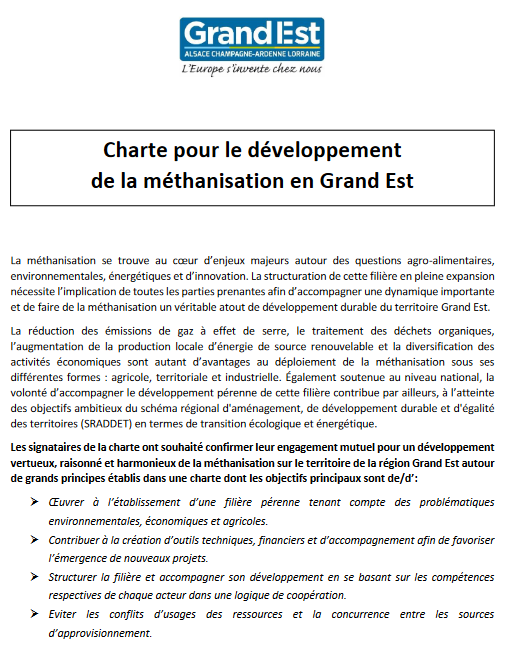 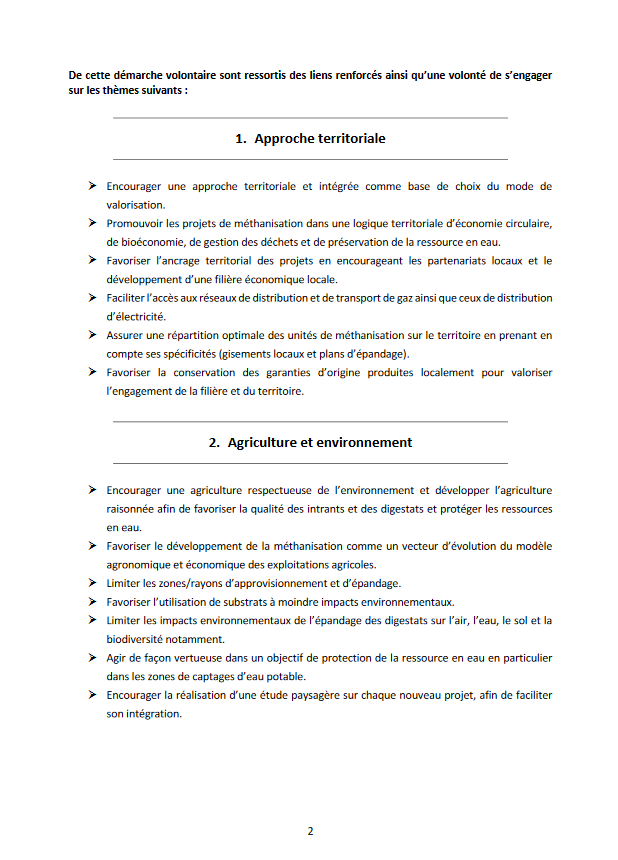 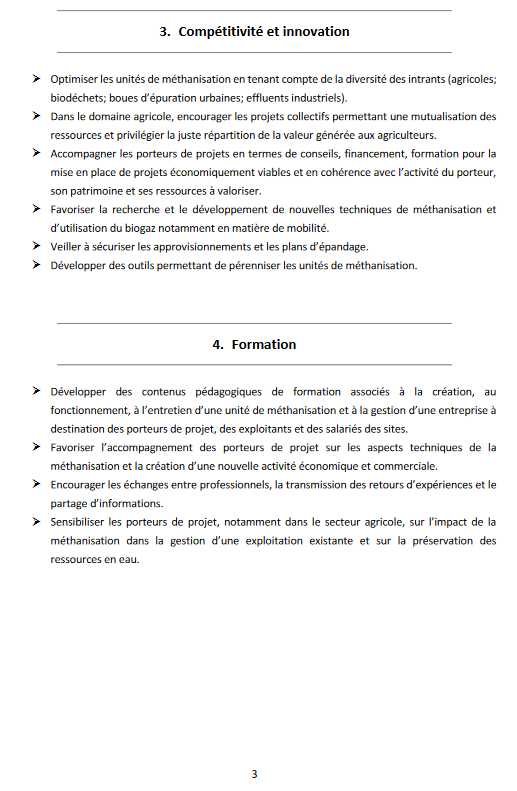 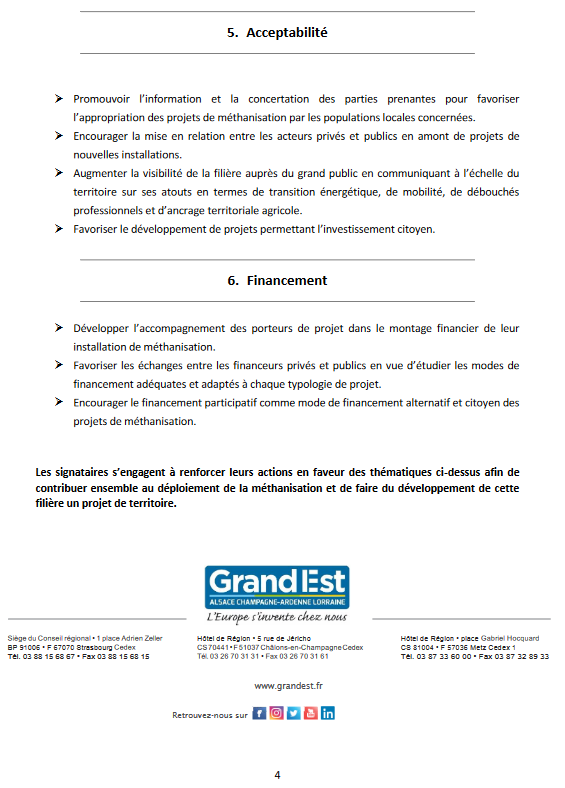 